Walker Project Update Images/TablesSeptember 16, 2010Table 1.1: Volume-weighted average OTC carbon offset prices for forest projects in 2008  Table 2.1: Total and average estimated residential open space premiums in study area countiesFigure 3.1. NPV of Representative Farm Returns**Note that the y-axis begins at $1,000 NPV/acre.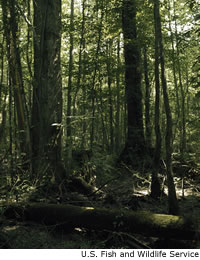 Project typePrice per ton of CO2e (2008$)Price per mt C (2008$)Afforestation/Reforestation Plantation6.425Afforestation/Reforestation Conservation7.527.5Forest Management7.728Avoided deforestation6.323CountyNumber of properties included in analysisTotal OS premium in county (2009$)Average premium per property (2009$)Hyde5191,516,8612,923Beaufort7,54740,240,5655,332Dare0 (all wetlands)--Tyrell 3362,092,0466,226Washington 1,5366,706,2844,366TOTAL9,93850,555,7555,087